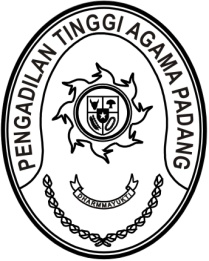 S  U  R  A  T      T  U  G  A  SNomor : W3-A/       /OT.00/12/2021Menimbang 	: 	bahwa untuk kelancaran kegiatan Pembinaan dan Pemeriksaan Teknis Administrasi Yustisial di wilayah Pengadilan Tinggi Agama Padang, dipandang perlu menugaskan panitia kegiatan tersebut;Dasar 	: 	1. 	Surat Keputusan Ketua Pengadilan Tinggi Padang Nomor   
W3-A/3309/OT.00/12/2021 tanggal 17 Desember 2021 perihal Pembentukan Panitia Penyelenggara Pembinaan dan Pemeriksaan Teknis Administrasi Yustisial di Lingkungan Pengadilan Tinggi Agama Padang;		2.		Daftar Isian Pelaksanaan Anggaran Pengadilan Tinggi Agama 	Padang Nomor SP DIPA-005.01.2.401901/2021 tanggal 
	23 November 2020;MEMBERI TUGASKepada 	: 	1.	Nama	:	Drs. H. Zein Ahsan, M.H.			NIP	:	195508261982031004			Pangkat/Gol. Ru.	:	Pembina Utama (IV/e)			Jabatan	:	Ketua		2.	Nama	:	Dr. Abd.Hakim, M.H.I.			NIP	:	196108311987031003			Pangkat/Gol. Ru.	:	Pembina Utama (IV/e)			Jabatan	:	Wakil Ketua		3.	Nama	:	Drs. Abd. Khalik, S.H., M.H.			NIP	:	196802071996031001			Pangkat/Gol. Ru.	:	Pembina Utama Muda (IV/c)			Jabatan	:	Panitera		4. Nama	:	H. Damris, S.H.			NIP	:	196410141994031003			Pangkat/Gol. Ru	:	Pembina (IV/a)			Jabatan	:	Panitera Muda Banding		5.	Nama	:	H. Masdi, S.H.			NIP	:	196806221990031004			Pangkat/Gol. Ru	:	Pembina (IV/a)			Jabatan	:	Panitera Muda Hukum		6.	Nama	:	Drs. Aprizal			NIP	:	196004061987031005			Pangkat/Gol. Ru.	:	Pembina Tk.I (IV/b)			Jabatan	:	Panitera Pengganti		7.	Nama	:	Nora Oktavia, S.H.			NIP	:	197210101999032009			Pangkat/Gol. Ru.	:	Penata Tk.I (III/d)			Jabatan	:	Panitera Pengganti		  8.	Nama	:	Winda Harza, S.H.			NIP	:	199501102019032006			Pangkat/Gol. Ru	:	Penata Muda (III/a)			Jabatan	:	Analis Perkara Peradilan		9.	Nama	:	Muhammad Andi Purwanto, A.Md.T.			NIP	:	199404152020121004			Pangkat/Gol. Ru	:	Pengatur (II/c)			Jabatan	:	Pranata Komputer Pelaksana	   10.	Nama	:	Doan Falltrik			Jabatan	:	PPNPN	   11. Nama	:	Aye Hadiya			Jabatan	:	PPNPN	   12. Nama	:	Feri Hidayat			Jabatan	:	PPNPN	   13. Nama	:	Zamharir Saleh, A.Md. Kom.			Jabatan	:	PPNPNUntuk 	: 	Pertama	:	menjadi panitia kegiatan Pembinaan dan Pemeriksaan Teknis Administrasi Yustisial di wilayah Pengadilan Tinggi Agama Padang pada tanggal 22 s.d. 23 Desember 2021 di Emersia Hotel & Resort Batusangkar, Jalan Hamka No.41 Jorong Baringin, Lima Kaum, Kabupaten Tanah Datar, Sumatera Barat;Kedua 	:  segala biaya yang timbul untuk pelaksanaan tugas ini dibebankan pada DIPA Pengadilan Tinggi Agama Padang Tahun Anggaran 2021.20 Desember 2021Ketua,Zein Ahsan 